


Call for Submissions & Terms of Reference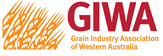 GIWA STANDARDS REVIEW 202328 April 2023The Grain Industry Association of Western Australia (GIWA) Inc is undertaking a review of grain receival standards (excluding wheat standards which are managed directly by Grain Trade Australia) in Western Australia in 2023.  The current 2022/2023 CBH Public Receival Standards Western Australia and most recent GIWA Standards Review 2022 tolerances can be found at GIWA Standards.GIWA is a member of Grain Trade Australia, Australian Oilseeds Federation, Pulse Australia, western council contributing to Barley Australia, and supports the grain industry’s national self-regulated Grain Trade Australia Standards Submissions process.

Purpose  The purpose of the review is to ensure that Western Australian grain standards are fit-for-purpose for end user requirements, supporting the translation of market signals back to the production sector. First Round SubmissionsDuring March 2023, GIWA publicly called for receival standards submissions and received one submission calling for an increase in snail tolerance in canola receivals. The GIWA Standards Review Committee has considered the submission and does not support the recommended changes to WA canola receival standards. The submission and the Committee’s response are detailed within the Interim GIWA Standards Review 2023 - Industry Advice Notice published on 28 April 2023 which can be found at GIWA StandardsSecond Round Submissions Now Open – Close Thursday 25 May 2023Open Friday 28 April 2023 and close at 5pm AWST Thursday 25 May 2023.

Please direct:feedback on First Round submissions,new submissions,and/or correspondenceby email to pnash@giwa.org.au with the subject line, “SUBMISSION GIWA Standards Review 2023: COMPANY OR INDIVIDUAL NAME” Enquiries: Peter Nash, GIWA Executive Officer, Phone: +61 8 6262 2128 or +61 413 032 654.

A Final GIWA Standards Review 2023 -  Industry Advice Notice will be published Friday 14 July 2023Submissions Template Attached as pages 4-5 of this document, or download from GIWA Standards. Terms of Reference GIWA Standards Review 2023
All standards in Western Australia will be considered for review, with the 
exception of wheat standards which are dealt with directly through the 
Grain Trade Australia standards review process.

Standards describe the particular qualities and characteristics of grades of various grain commodities with reference to common characteristics, such as protein, moisture and screenings.  
Industry Good Service   The standards review process is an industry good service provided by GIWA to the export oriented Western Australian grain industry.  Submissions are welcome from any organisation or individual, regardless of their financial membership status of GIWA.
Commercial Prerogative   Receival standards set by GIWA are not necessarily the same as the GTA trade standards.   Bulk handlers and container exporters reserve the right to adjust tolerances in response to seasonal or commercial conditions.
Acknowledgement and Confidentiality   All submissions will be acknowledged by return email.  Unless a specific request is received to treat a submission as commercial in confidence, submissions will be published on the GIWA website.
Final Industry Advice Notice GIWA Standards Review 2023 
Will be published 14 July 2023 on the GIWA website, after ratification by the GIWA Board.
Planting Impact = Two Harvest Timeline 2024/25   Standards changes arising from the review which affect planting decisions in Western Australia will be implemented in two harvests’ time ie in the 2024/25 harvest.
Reference Information for Making Submissions     	Western Australian Grain Standards GIWA Standards.

Grain Trade Australia information can be found in the Guide To The GTA Trading Standards at http://www.graintrade.org.au/commodity_standards.
Membership of GIWA Standards Review Committee   The GIWA Standards Committee has balanced export grain supply chain representation, including the Chairs of the respective GIWA Commodity Councils (listed below), and invited participants:Gerard McMullen, Committee Chair
Technical Standards Advisor to Grain Trade Australia
Chair, National Working Party for Grain ProtectionVince Moroney, CBH Export Planning ManagerSimon Little, Bunge Quality ManagerJackson Morris, Premium Grain HandlersLyndon Mickel, Chair GIWA 
lmickel@bigpond.com			0427 766 029David Moody, Chair GIWA Barley Councildmoody@intergrain.com		0417 051 707Ashley Wiese, Chair GIWA Oat Council
wiese@bordernet.com.au 		0428 859 031

Peter Rees, Chair GIWA Wheat Council
pr@marketag.com.au 			0427 788 517

Peter Bostock, Chair GIWA Oilseeds Council
peter.bostock@gentechseeds.com	0427 549 826

Stephen Powles, Chair GIWA Pulse Council
spowles@iinet.net.au			0418 927 181


CONTACT
Grain Industry Association of Western Australia
+61 8 6262 2128
Peter Nash
GIWA Executive Officer 
pnash@giwa.org.au +61 413 032 654GIWA Standards Review 2023
 Submission TemplateThe Terms of Reference for the GIWA Standards Review 2023 can be found at: GIWA Standards.
Submissions Process:	Emailed in pdf or word format to pnash@giwa.org.au with the title, “SUBMISSION GIWA Standards Review 2023: INSERT COMPANY OR INDIVIDUAL NAME”.  
All submissions will be acknowledged by return email.  Please indicate below if confidentiality is requested, otherwise all submissions will be published on the GIWA website.

Enquiries Peter Nash, EO, GIWA +61 8 6262 2128, +61 413 032 654 pnash@giwa.org.au   
GIWA Use Only	Tick here if you request for your submission to remain confidential.  All submissions will be 
 	published on the GIWA website unless marked here as confidential.						Signed: 			………………………………………………………………………………………..Print Name:	    	………………………………………………………………………………..........Date: 			………………………………………………………………………………………..
Date:Second Round Submission:
28 April to 25 May 2023Submission From:(name of organisation or individual)Contact Person:Position:
Email:Phone and Mobile:Postal Address:Submission Number:Submission Number:Date Received: Date Received: ISSUEDescribe grain standards issue (If multiple issues, number 1, 2, 3 etc)Describe grain standards issue (If multiple issues, number 1, 2, 3 etc)IMPACTDescribe how the issue/s affects your business operationsRECOMMENDATIONSDetail your recommendation/s for addressing this issue